令和4年度　全関西大会　入賞者フォト35歳男子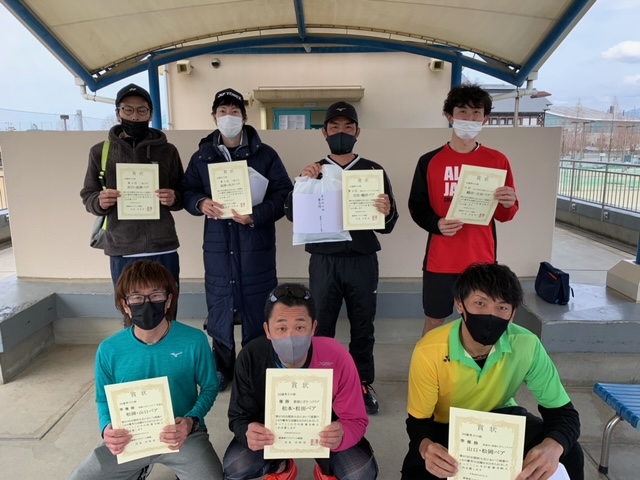 35歳女子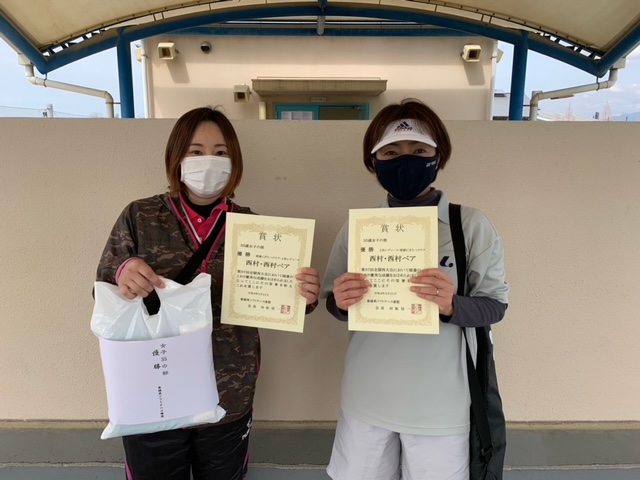 45歳男子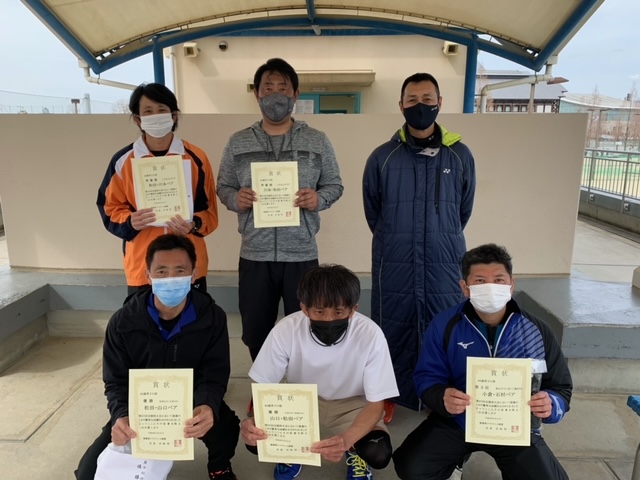 50歳男子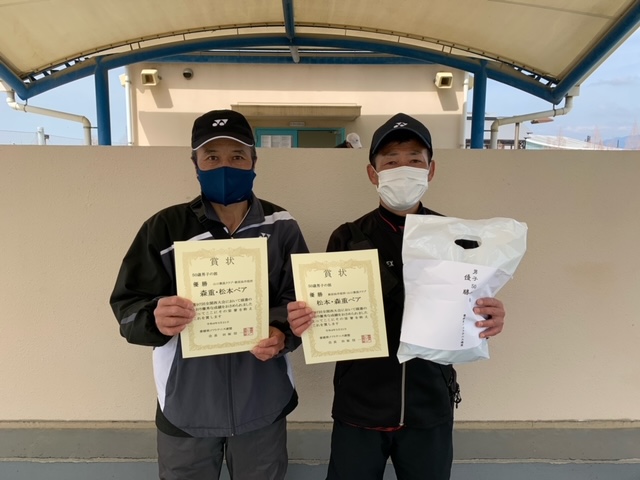 50歳女子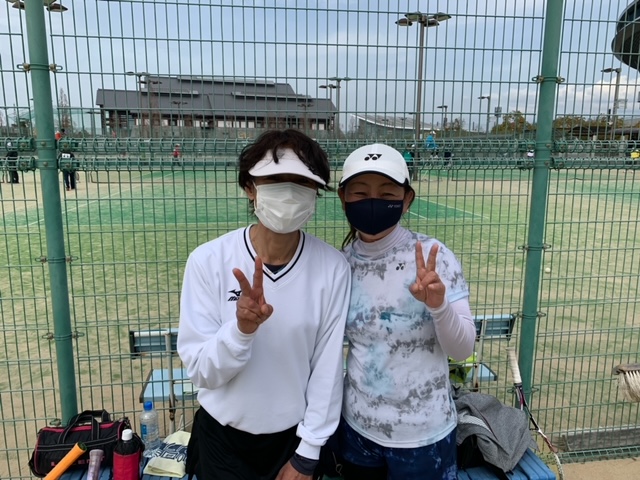 55歳男子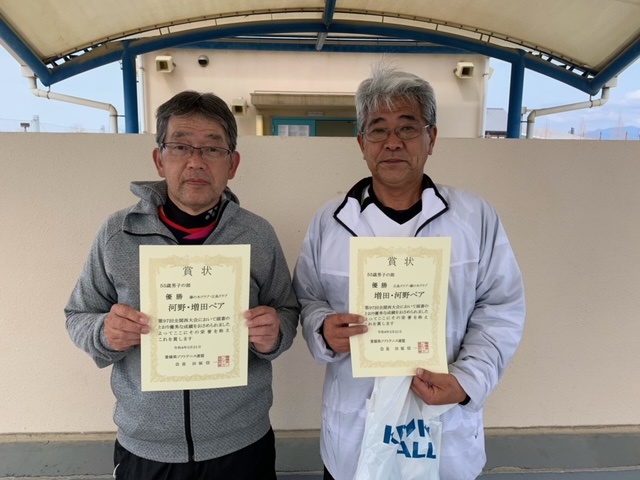 60歳男子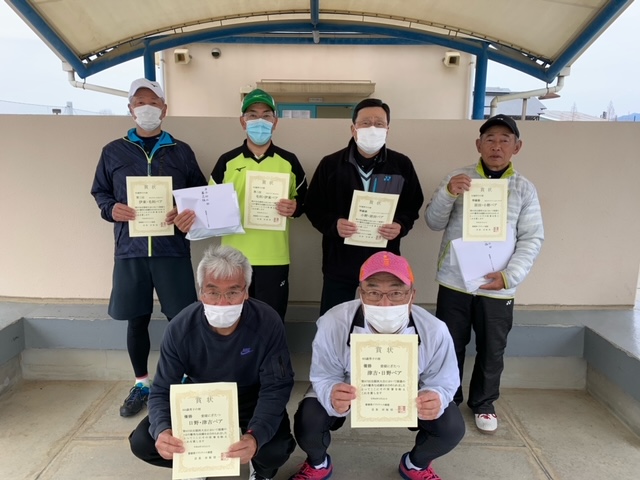 60歳女子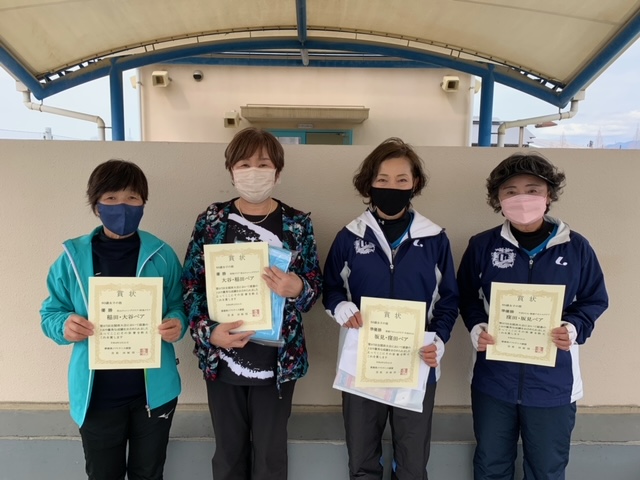 65歳男子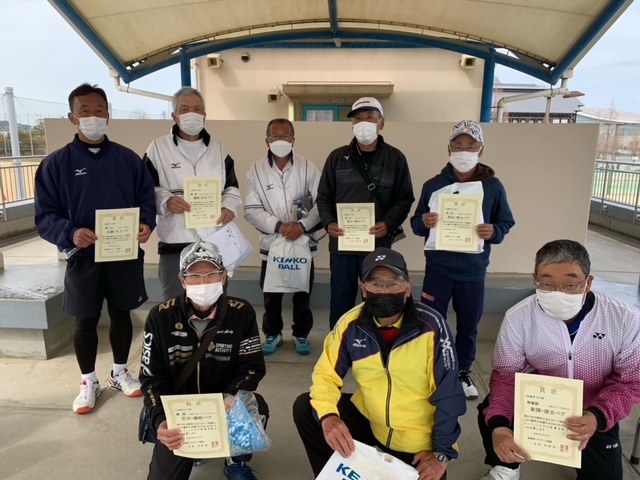 65歳男子敢闘賞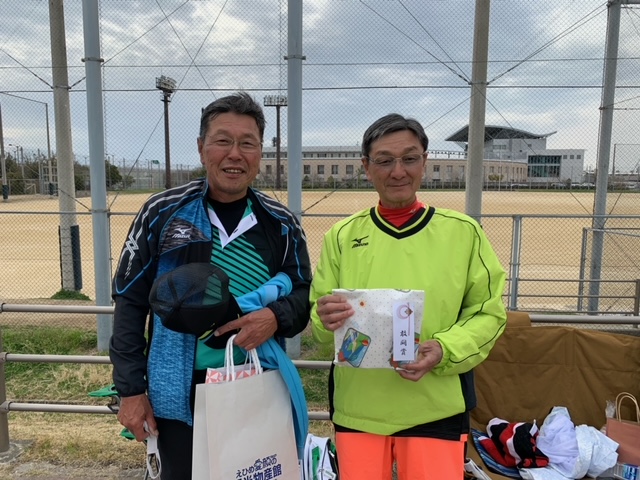 65歳女子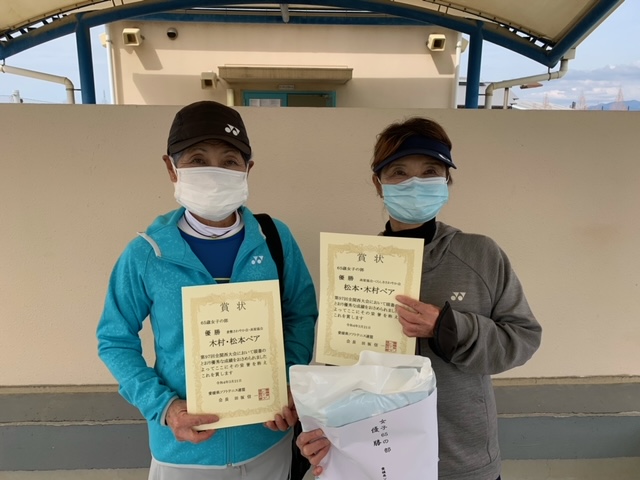 70歳男子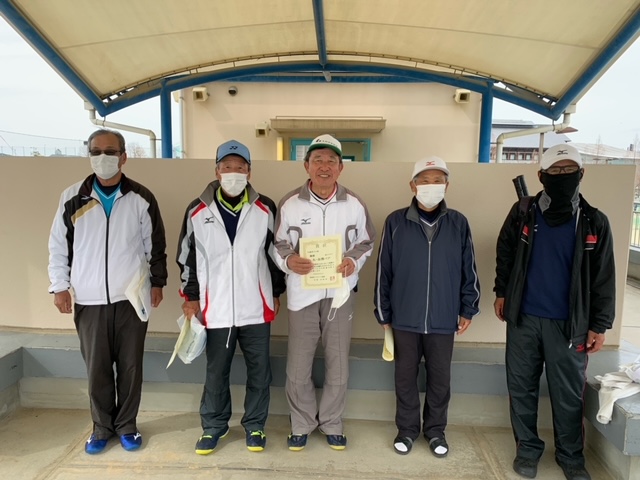 75歳男子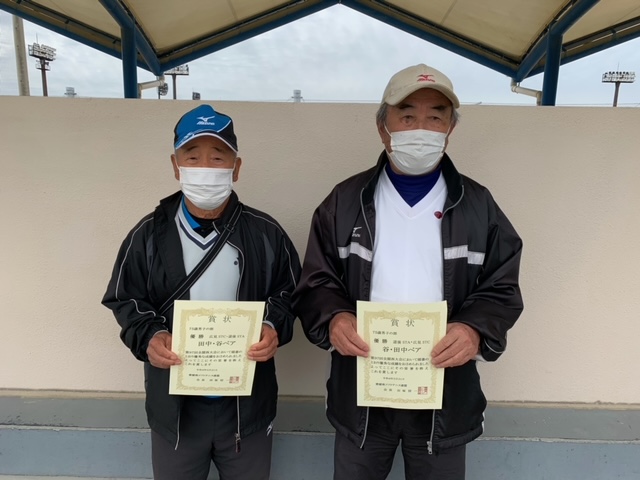 